Anexa nr. 4la Regulile privind modul și condițiile de avizare a vînătorii în zona de frontierăFORMULARULAvizuluiprivindrefuzuldesfăşurăriivînătoriiîn zona de frontierăMinisterul  Afacerilor  Interne al Republicii  Moldova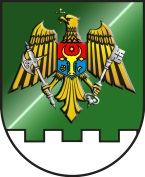 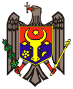 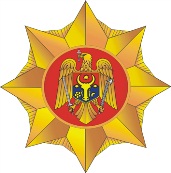 Inspectoratul General al Poliției de FrontierăAVIZUL nr. _____privind refuzul desfăşurării vînătorii în zona de frontierăpe sectorul de responsabilitatea ____________________________________________(subdiviziunea Poliţiei de Frontieră)Eliberat: _________________________________________________________________________________________________________________(numele, prenumele, data, luna, anul nașterii)________________________________________________________________________________________________________________________________(viza de reședință: raionul, satul, adresa)Motivul refuzului: _________________________________________________________________________________________________________________________________________________________________________________________________________________________________________________________________________________________________________________________________________________________________________________________________________________________________________Avizul a fost eliberat de către: ___________________________________________________________________________________(funcția, gradul special, semnătura, numele, prenumele)„___”________________20___                                                   LȘAvizul a fost primit de către:___________________________________________________________________________(numele, prenumele, semnătura, data, luna, anul)Avizul privind refuzul desfăşurării vînătorii în zona de frontieră poate fi contestat, în conformitate cu prevederile Legii contenciosului administrativ nr. 793/2000, în procedura de contencios administrativ, la judecătoria de circumscripţie.Dimensiunile Avizului privind refuzul desfăşurării vînătorii în zona de frontieră – 190mm(lăţimea) x 150 mm(lungimea).